2018年度湖南新闻奖评选结果公布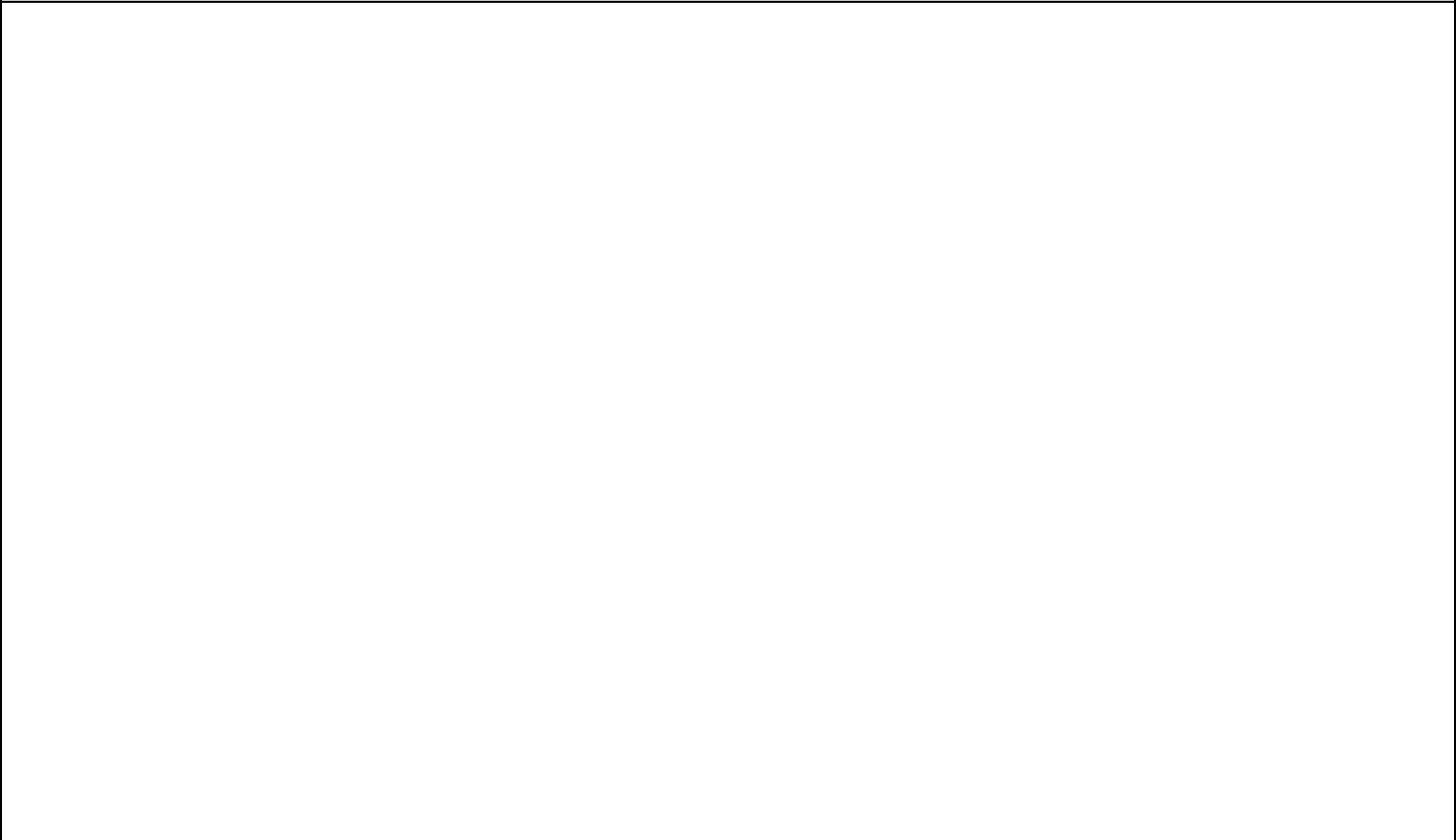 一等奖（53件）1 页2 页3 页4 页5 页6 页7 页8 页序号项目题目主创人员编辑刊播单位报送单位字数/时长备注序号项目题目主创人员编辑刊播单位报送单位/幅备注/幅1文字评论痕迹管理可以有，龚政文龚政文湖南日报湖南日报社9551文字评论“痕迹主义”不能要邹晨莹沈德良湖南日报湖南日报社955贵术中2文字通讯第一书记的“百家饭”贵常勋方西平张家界日报张家界市记协2600唐湘岳3文字通讯名医迟到被投诉，谭里和陈泱今日女报省记协24003文字通讯江边救人照为他正名谭里和陈泱今日女报专业报分会2400江边救人照为他正名专业报分会龚政文30004文字系列齐家有道 ——湖湘先贤伟人故事集体王志红湖南日报湖南日报社3000金中基30005报纸副刊暖村·生长周月桂龚旭东湖南日报省记协77955报纸副刊暖村·生长周月桂龚旭东湖南日报副刊分会7795副刊分会刘建光省记协6新闻摄影高空救人郭立亮王立三湖南日报省记协单幅6新闻摄影高空救人郭立亮王立三湖南日报新闻摄影分会单幅李梓延新闻摄影分会李梓延7新闻摄影旋转长马邹麟罗杰科长沙晚报省记协单幅7新闻摄影旋转长马邹麟罗杰科长沙晚报新闻摄影分会单幅新闻摄影分会8新闻漫画永恒的瞬间·湖南公安英雄故事系刘谦杨又华湖南日报省记协8新闻漫画列漫画方勇杨又华湖南日报美术版面分会列漫画方勇美术版面分会黄慧莹省记协9报纸版面2018年9月20日 4-5版戴莹芳长沙晚报省记协9报纸版面2018年9月20日 4-5版戴莹芳长沙晚报美术版面分会郝振宇美术版面分会郝振宇湖南广播10广播消息港珠澳大桥的“澳”秘胡玉洁电视台广播湖南广播电视台3′25″10广播消息港珠澳大桥的“澳”秘朱亮桢传媒中心湖南广播电视台3′25″朱亮桢传媒中心交通频道清水塘老工业区产能全面关停陈庆株洲市广播11广播消息清水塘老工业区产能全面关停邱浩电视台广播株洲市记协2′57″11广播消息开启株洲发展新空间邱浩电视台广播株洲市记协2′57″开启株洲发展新空间杨智交通频道杨智交通频道谢妍   徐蓉长沙市广播长沙市记协12广播专题一声姆妈一生妈张游楠 曾皓电视台长沙市记协9′13″12广播专题一声姆妈一生妈张游楠 曾皓电视台9′13″单安丽 刘舒交通广播一号档案代①中国奇迹：第一例供胚移植试湖南广播6′48″管婴儿诞生电视台广播6′48″13广播系列管婴儿诞生集体电视台广播湖南广播电视台7′44″13广播系列代②长沙黄花国际机场：湖南从这集体传媒中心湖南广播电视台7′44″代②长沙黄花国际机场：湖南从这传媒中心7′31″里起飞交通频道7′31″里起飞交通频道代③柳礼泉：1977年的高考生罗迎春 刘安戈湖南广播14电视消息湘西：十八洞村分红记魏笑凡 高睿高睿电视台湖南广播电视台2′13″唐凯卫视频道陈杨 潘瑞林陈杨 潘瑞林湖南广播湖南广播15电视消息“特殊”的名单田杰 杨锤炼田杰 杨锤炼电视台湖南广播3′23″15电视消息“特殊”的名单田杰 杨锤炼田杰 杨锤炼电视台电视台3′23″郭智军郭智军经视频道电视台郭智军郭智军经视频道张欢张欢长沙市广播16电视消息38秒扑灭加油站大火化解险情邹蓉邹蓉电视台政法长沙市记协1′28″刘维刘维频道樊菁樊菁株洲市广播全面淘汰旧产能樊菁樊菁电视台电视17电视消息全面淘汰旧产能林鑫林鑫林鑫电视台电视株洲市记协3′43″17电视消息株洲跑出高质量发展新速度林鑫林鑫林鑫新闻综合株洲市记协3′43″株洲跑出高质量发展新速度汤卓翰汤卓翰新闻综合汤卓翰汤卓翰频道频道李亮李亮邵阳电视新18电视消息杨淑亭：轮椅上的铿锵玫瑰周超群周超群邵阳电视新邵阳市记协3′46″18电视消息杨淑亭：轮椅上的铿锵玫瑰周超群周超群闻综合频道邵阳市记协3′46″刘庆丰刘庆丰闻综合频道刘庆丰刘庆丰宜章在全省率先实现唐伟峰唐伟峰郴州电视台19电视消息宜章在全省率先实现唐伟峰唐伟峰新闻综合郴州市记协3′34″19电视消息健康扶贫“一站式”结算朱阳辉朱阳辉新闻综合郴州市记协3′34″健康扶贫“一站式”结算朱阳辉朱阳辉频道频道中央电视台：中央电视台：赵坤现 张永富赵坤现 张永富湖南广播20电视专题十八洞村这五年湖南广播电视台：湖南广播电视台：赵坤现 高睿电视台湖南广播电视台15′34″罗迎春 刘安戈罗迎春 刘安戈卫视频道高睿 潘璐高睿 潘璐罗迎春 范林罗迎春 范林湖南广播21电视专题家是玉麦 国是中国杨晓砚 段山杨晓砚 段山电视台湖南广播电视台29′罗辉王家熹卫视频道欧阳平章欧阳平章长沙市广播22电视专题村里来了“人民找水队”欧阳平章欧阳平章电视台新闻长沙市记协12′23″22电视专题村里来了“人民找水队”范凯 吴霞 刘扬范凯 吴霞 刘扬电视台新闻长沙市记协12′23″范凯 吴霞 刘扬范凯 吴霞 刘扬频道频道杨静彭鹏娄底市广播23电视专题娄底见证——春到湘中杨静彭鹏电视台综合娄底市记协25′5″23电视专题娄底见证——春到湘中罗慧赵志刚电视台综合娄底市记协25′5″罗慧赵志刚频道频道罗迎春 聂  雄罗迎春 聂  雄湖南广播24电视评论重塑洞庭生态圈王上之 杨亚玲王上之 杨亚玲电视台湖南广播电视台17′52″龙科龙科卫视频道肖永根李特生廖  麒湖南广播郑 晓张一吟廖  麒湖南广播25电视系列黑茶大业郑 晓张一吟张冰宇电视台湖南广播电视台8′*6集25电视系列黑茶大业阳光 潘璐阳光 潘璐张冰宇电视台湖南广播电视台8′*6集阳光 潘璐阳光 潘璐邓  皎卫视频道罗辉 杨帆罗辉 杨帆邓  皎卫视频道罗辉 杨帆罗辉 杨帆老新闻里的光阴故事陈 杨周 贝湖南广播12′02″代①试管婴儿的光阴传奇吕松洛 董 晶吕松洛 董 晶湖南广播12′02″26电视系列代①试管婴儿的光阴传奇吕松洛 董 晶吕松洛 董 晶电视台湖南广播电视台5′52″26电视系列代②湖南磁浮梦汤国兴 谭光华汤国兴 谭光华电视台湖南广播电视台5′52″代②湖南磁浮梦汤国兴 谭光华汤国兴 谭光华经视频道6′47″代③千年简牍等到最好年代赵静赵静经视频道6′47″代③千年简牍等到最好年代赵静赵静链·长沙---22条产业链发展观察代①增材制造产业链：颠覆传统制造业 或成“万能制造机”长沙市广播6′29″代②碳基材料产业链：“诺贝尔”欧阳平章 范凯欧阳平章 范凯长沙市广播长沙市记协6′29″27电视系列代②碳基材料产业链：“诺贝尔”欧阳平章 范凯欧阳平章 范凯电视台长沙市记协5′38″27电视系列级材料石墨烯实现环保量产李妮朱麟电视台5′38″级材料石墨烯实现环保量产李妮朱麟新闻频道5′20″代③装配式建筑产业链：8个月建新闻频道5′20″代③装配式建筑产业链：8个月建设2.8万平方米“搭”出“马栏山速度”家国代①赵淳生：超声电机探路人代②聂建国：追逐土木工程衡阳新闻12′08″28电视系列强国梦集体集体集体衡阳新闻衡阳市记协11′03″28电视系列强国梦集体集体集体综合频道衡阳市记协11′03″代③邹学校：让中国农民“辣”出综合频道11′23″代③邹学校：让中国农民“辣”出11′23″火红的日子新时代学习大会湖南广播代①新思想从哪里来？湖南广播代①新思想从哪里来？李越胜 刘贤志李越胜 刘贤志电视台代②新思想新在哪？李越胜 刘贤志李越胜 刘贤志李 欢 李 刚电视台每集40′29电视访谈代②新思想新在哪？陈婵唐田汉李 欢 李 刚都市频道省广电协会每集40′29电视访谈代③新思想带来什么新变化？陈婵唐田汉黄 河 陈志揆都市频道省广电协会代③新思想带来什么新变化？文倩樊晓星黄 河 陈志揆芒果TV代④新思想告诉我们怎么干？文倩樊晓星芒果TV代④新思想告诉我们怎么干？卫视频道代⑤新思想带我们到哪里去？卫视频道代⑤新思想带我们到哪里去？2018“湖南・邵阳・新宁县・第四陈杨潘瑞林届百里脐橙连崀山产业扶贫耀三湘田杰梅冬湖南广播30电视直播”脐橙文化旅游节——“亚洲飞人郭智军 李昱郭智军 李昱电视台省广电协会30′”盛广强硬壳翼装2600公尺高空首王帅蒋元经视频道次飞行李尚应 吴同宇李尚应 吴同宇9月23日湖南卫视 午间新闻罗迎春罗迎春谭 柯湖南广播31电视编排9月23日湖南卫视 午间新闻刘学波刘学波胡 平电视台省广电协会21′41″（芙蓉国里话丰年）牟鹏民牟鹏民梁 穗卫视频道牟鹏民牟鹏民梁 穗卫视频道王志红王志红32新闻全面从严治党在路上蒙志军蒙志军湖南日报省记协32名专栏全面从严治党在路上夏似飞夏似飞湖南日报副刊分会名专栏夏似飞夏似飞副刊分会张斌张斌33新闻湖湘观察许参杨田芳长沙晚报省记协33名专栏湖湘观察范亚湘 宁莎鸥范亚湘 宁莎鸥长沙晚报副刊分会名专栏范亚湘 宁莎鸥范亚湘 宁莎鸥副刊分会百善孝为先夏海 刘静夏海 刘静湖南广播代表作新闻代①她们是“搞怪二人组”夏海 刘静夏海 刘静杨 帆湖南广播1:9′40″34新闻代①她们是“搞怪二人组”向东 姚捷向东 姚捷杨 帆电视台省广电协会1:9′40″34名专栏代②环卫工写情诗订终身向东 姚捷向东 姚捷蔡 宁电视台省广电协会代表作名专栏代②环卫工写情诗订终身杨帆 蔡宁杨帆 蔡宁蔡 宁都市频道代表作偏瘫婆婆晚年得安乐杨帆 蔡宁杨帆 蔡宁都市频道2:6′40″偏瘫婆婆晚年得安乐2:6′40″罗迎春 肖永根罗迎春 肖永根廖  麒湖南广播新闻王丽辉尹中廖  麒湖南广播35新闻湖南新闻联播王丽辉尹中张冰宇电视台省广电协会29′*36535名专栏湖南新闻联播李国洪王楠张冰宇电视台省广电协会29′*365名专栏李国洪王楠邓  皎卫视频道魏波魏波邓  皎卫视频道魏波魏波36新闻消费维权肖雄刘灿红网省记协网络分会36名专栏消费维权肖肖 曹佳琪肖肖 曹佳琪红网省记协网络分会名专栏肖肖 曹佳琪肖肖 曹佳琪禹振华 文杰禹振华 文杰37新闻湘问·投诉直通车谢龙彪 庞琦谢龙彪 庞琦华声在线省记协网络分会37名专栏湘问·投诉直通车熊阳浩 刘乐熊阳浩 刘乐华声在线省记协网络分会名专栏熊阳浩 刘乐熊阳浩 刘乐戴仲辉戴仲辉罗迎春刘学波曾文颖湖南广播牟鹏民谭  柯胡 平湖南广播38国际传播湘商闯老挝牟鹏民谭  柯胡 平电视台国际湖南广播电视台45′42″38国际传播湘商闯老挝魏  波路晓丹梁 穗电视台国际湖南广播电视台45′42″魏  波路晓丹梁 穗频道陈  恬蔡晓伟频道陈  恬蔡晓伟基于年轻受众需求分析的新闻宣传王丽辉王丽辉基于年轻受众需求分析的新闻宣传刘学波刘学波39新闻论文策略研究——以湖南卫视新闻节目刘学波刘学波电视研究湖南广播电视台502339新闻论文策略研究——以湖南卫视新闻节目莫慧云莫慧云电视研究湖南广播电视台5023为例莫慧云莫慧云为例40新闻论文以习近平新闻工作重要论述引领党李鹏飞李鹏飞郭潇颖新闻战线长沙晚报437040新闻论文媒转型李鹏飞李鹏飞郭潇颖新闻战线报业集团4370媒转型报业集团41新闻论文做有新时代特色的民生新闻李越胜李越胜新闻战线湖南广播电视台335742网络新闻热眼“螃”观：为遭不实举报干部贺弘联贺弘联芦静芦静时刻新闻省记协网络分会178642评论正名之后，哪些人该警醒颜新武颜新武芦静芦静客户端省记协网络分会1786评论正名之后，哪些人该警醒颜新武颜新武客户端颜  斌 禹振华颜  斌 禹振华43网络专题寻湘记——历史文化名人重回潇湘刘  丹 陈新科刘  丹 陈新科禹振华禹振华华声在线省记协网络分会43网络专题寻湘记——历史文化名人重回潇湘胡艳丽 蒋  俊胡艳丽 蒋  俊禹振华禹振华华声在线省记协网络分会胡艳丽 蒋  俊胡艳丽 蒋  俊曾晓晨曾晓晨集体（陈诗雨集体（陈诗雨44网络专题汉娜的长沙之旅郑文新 林之乐郑文新 林之乐肖娉婷黄 超星辰在线省记协网络分会44网络专题汉娜的长沙之旅黄斯达岳珊陈思思舒 展星辰在线省记协网络分会黄斯达岳珊陈思思舒 展潘丹荔）潘丹荔）贺弘联黄敬45短视频[你好，40年]①资深导游丁石彪：李智管一桦时刻新闻湖南红网7′08″45新闻山不倒，导游干到老王矾彭长浩客户端新媒体集团7′08″新闻山不倒，导游干到老王矾彭长浩客户端新媒体集团杨劲杨劲短视频燃爆！《长沙力量》MV首发 为长周艺黄飞武长沙晚报46短视频燃爆！《长沙力量》MV首发 为长黄慧莹 肖文娟黄慧莹 肖文娟掌上长沙长沙晚报3′17″46新闻沙项目建设铿锵打call黄慧莹 肖文娟黄慧莹 肖文娟掌上长沙报业集团3′17″新闻沙项目建设铿锵打call刘家婧刘家婧报业集团刘家婧刘家婧徐蓉方兴颜  斌颜  斌新湖南47移动直播益阳南洞庭下塞湖拆围收官战邢玲傅聪颜  斌颜  斌新湖南湖南日报社1h7′47移动直播益阳南洞庭下塞湖拆围收官战邢玲傅聪文凤雏文凤雏客户端湖南日报社1h7′秦慧英曾璇文凤雏文凤雏客户端秦慧英曾璇《出奇“智”胜》智能制造互动直缪  妙 李   丹缪  妙 李   丹长沙市广播长沙市48移动直播播秀——全球首个机器人智能配送赵书渊 王  茜赵书渊 王  茜电视台智慧长沙市33′40″48移动直播播秀——全球首个机器人智能配送赵书渊 王  茜赵书渊 王  茜电视台智慧广播电视台33′40″站文琳 范凯文琳 范凯长沙App广播电视台站文琳 范凯文琳 范凯长沙App颜  斌 李 勇颜  斌 李 勇49创意互动苗寨十八变王为薇 周红泉王为薇 周红泉颜 斌新湖南湖南日报社49创意互动苗寨十八变李 健 龚文李 健 龚文李 勇客户端湖南日报社李 健 龚文李 健 龚文李 勇客户端叶艳娜 周林熙叶艳娜 周林熙贺弘联谭忠欣50报道界面H5丨改革开放40年·长沙李蕙蕙王娉娉李蕙蕙时刻新闻湖南红网2′50报道界面有多“长”黎娜罗紫嫣黎  娜客户端新媒体集团2′有多“长”黎娜罗紫嫣黎  娜客户端新媒体集团李美燕李美燕周逸峰 许敏周逸峰 许敏宋 芳时刻新闻湖南红网51融合创新汉字寻根系列张必闻 邓尧张必闻 邓尧姜 媚时刻新闻湖南红网2′24″51融合创新汉字寻根系列张必闻 邓尧张必闻 邓尧姜 媚客户端新媒体集团2′24″赵曼王波周 震客户端新媒体集团赵曼王波周 震郑文新林展翅52融合创新美丽中国星辰头条网络报告会汤佛丁辰欢陈思思星辰在线湖南星辰在线52融合创新美丽中国星辰头条网络报告会丁木村魏媛丁辰欢星辰头条新媒体有限公司丁木村魏媛丁辰欢星辰头条新媒体有限公司黄飞鸿黄飞鸿颜斌李勇颜 斌我脱单了！十八洞村村民施六金喜张权彭业忠颜 斌新湖南53融合创新我脱单了！十八洞村村民施六金喜张权彭业忠李 勇新湖南湖南日报社1′2″53融合创新结良缘的故事彭彭陈昊李 勇客户端湖南日报社1′2″结良缘的故事彭彭陈昊张 权客户端彭治国肖德军张 权彭治国肖德军